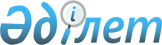 Шарбақты ауданының азаматтық қызметші болып табылатын және ауылдық елді мекендерде жұмыс істейтін денсаулық сақтау, әлеуметтік қамсыздандыру, білім беру, мәдениет, спорт, ветеринария, орман шаруашылығы және ерекше қорғалатын табиғи аумақтар саласындағы мамандарға жоғарылатылған айлықақылар мен тарифтік мөлшерлемелерін белгілеу туралыПавлодар облысы Шарбақты аудандық мәслихатының 2020 жылғы 13 наурыздағы № 238/71 шешімі. Павлодар облысының Әділет департаментінде 2020 жылғы 19 наурызда № 6758 болып тіркелді
      Қазақстан Республикасының 2001 жылғы 23 қаңтардағы "Қазақстан Республикасындағы жергілікті мемлекеттік басқару және өзін–өзі басқару туралы" Заңының 6-бабы 1-тармағының 15) тармақшасына, Қазақстан Республикасының 2005 жылғы 8 шілдедегі "Агроөнеркәсіптік кешенді және ауылдық аумақтарды дамытуды мемлекеттік реттеу туралы" Заңының 18-бабы 4-тармағына сәйкес, Шарбақты аудандық мәслихаты ШЕШІМ ҚАБЫЛДАДЫ:
      1. Шарбақты ауданының азаматтық қызметші болып табылатын және ауылдық елді мекендерде жұмыс істейтін денсаулық сақтау, әлеуметтік қамсыздандыру, білім беру, мәдениет, спорт, ветеринария, орман шаруашылығы және ерекше қорғалатын табиғи аумақтар саласындағы мамандарға, сондай-ақ жергілікті бюджеттерден қаржыландырылатын мемлекеттік ұйымдарда жұмыс істейтін аталған мамандарға қызметтің осы түрлерімен қалалық жағдайда айналысатын мамандардың мөлшерлемелерімен салыстырғанда жиырма бес пайызға жоғарылатылғын айлықақылар мен тарифтік мөлшерлемелер белгіленсін.
      2. Осы шешімнің орындалуын бақылау Шарбақты аудандық мәслихатының ауданның бюджет және әлеуметтік - экономикалық даму жөніндегі тұрақты комиссиясына жүктелсін. 
      3. Осы шешім алғашқы ресми жарияланған күнiнен кейiн күнтiзбелiк он күн өткен соң қолданысқа енгiзiледi.
					© 2012. Қазақстан Республикасы Әділет министрлігінің «Қазақстан Республикасының Заңнама және құқықтық ақпарат институты» ШЖҚ РМК
				
      Шарбақты аудандық мәслихатының сессия төрағасы 

Д. Калыбаев

      Шарбақты аудандық мәслихатының хатшысы 

С. Шпехт
